신청 마감, 2023년 3월 24일 오후 5시서면 신청 지침신청서를 작성하기 전에 가이드라인을 읽고 교부금 지침 동영상을 시청합니다.서면 신청 또는 동영상 신청 중 원하는 형식을 결정합니다.서면 신청의 경우서면 신청서 작성신청서는 자필이 아닌, 타이핑해야 합니다.신청서는 선호 언어로 제출할 수 있습니다. Seattle Public Utilities(SPU, 시애틀 공공사업)는 번역/통역 서비스를 제공합니다.작성된 신청서는 10페이지 이하여야 합니다(지침 페이지 제외). 10페이지가 넘는 신청서를 제출하는 경우 심사팀에서 10페이지 이후는 검토하지 않을 것입니다.다음을 포함해 작성된 신청서 패키지 취합:서면 신청서(필수)비용에 대한 견적서(선택사항)각 프로젝트 협력사의 이메일 또는 서약서(선호)프로젝트 설명에 도움이 되는 이미지 또는 지도(선택사항)2023년 3월 24일 오후 5시까지 작성된 신청서 패키지 1부 제출작성된 신청서 패키지를 이메일(선호) WasteFreeGrants@seattle.gov로 제출합니다. 근무일 기준 2일 이내에 수령 확인 이메일을 받지 못한 경우 (206) 615-1405로 문의해 주시기 바랍니다.또는다음 주소로 출력본을 우편 발송합니다. 현재는 대면으로 신청서를 제출하실 수 없습니다.SPU Waste-Free Communities Matching Grant Attn: Veronica Fincher                                     Seattle Municipal Tower700 5th Ave, Suite 5900P.O. Box 34018Seattle, WA 98124-4018내부용—추적 번호:      작성된 신청서는 페이지 이하여야 합니다(지침 페이지 제외). 심사팀은 10페이지까지만 검토할 것입니다.신청자 정보프로젝트 정보프로젝트 제안프로젝트 예산작성된 신청서는 10페이지 이하여야 합니다(지침 페이지 제외). 심사팀은 10페이지까지만 검토할 것입니다.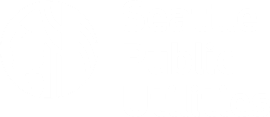 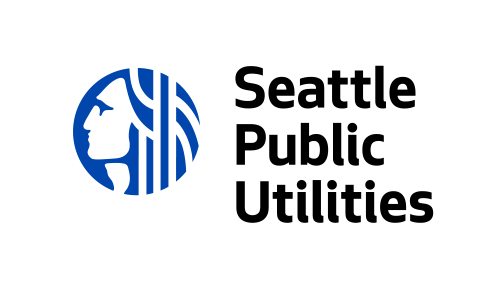 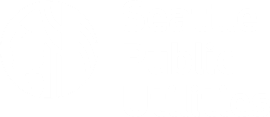 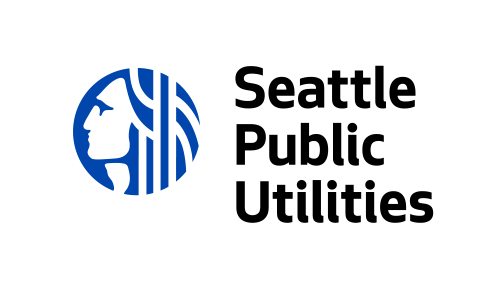 신청서 언어(예: 영어, 스페인어 등)SPU의 Waste-Free Communities Matching Grant(폐기물 없는 지역사회 구현을 위한 대응 교부금)에 대해 어떻게 알았습니까?신청자 이름, 사업체 또는 단체재무 대리인(해당되는 경우)우편 주소시, 주, 우편번호연락 담당자직책이메일 주소연락받길 원하는 전화번호신청자에게 해당하는 모든 카테고리를 선택하십시오.프로젝트명신청 교부금 총계 $40,000 이하$     $     $     $     시작일2023년 7월 이후월:연도:종료일2025년 6월까지월:연도:프로젝트 진행 위치(예: 지역, 사업체명, 건물명 등). 프로젝트가 특정 현장에서 진행되는 경우 번지수와 우편번호 기재.1. 프로젝트 설명다음 사항을 포함해 제안하는 프로젝트에 대해 설명하십시오. 희망 프로젝트희망 이유프로젝트의 폐기물 발생 방지 방식프로젝트가 다음 우선순위 중 하나 이상을 진행하는 방법혁신: 새로운 접근 방식 또는 기술 시범 운영 또는 확대, 시애틀시에 참신한 폐기물 발생 방지 기회 마련공평한 접근성 및 참여 확대: 과거 및 현재 폐기물 방지 활동에서 소외된 지역사회의 효과적인 참여 장려. 우선순위 지역사회 사례에는 원주민, 아프리카계 미국인, 이민자, 난민, 저소득층, 장애인, LGBTQIA2+, 고령층, 청장년, 청소년, 어린이 및/또는 소상공인이 포함됩니다.공평한 지역사회 혜택 증가: 노숙자 또는 식량 불안을 겪고 있는 사람들을 위한 무료 또는 저비용 자원 또는 직업 훈련 증대와 같이 과거 및 현재 소외된 지역사회가 이용할 수 있는 폐기물 발생 방지 혜택을 확대합니다.2. 프로젝트 활동프로젝트 목표 달성을 위해 어떤 구체적인 활동과 전략을 사용할 것입니까?3. 프로젝트 성과프로젝트에서 기대하는 성과는 무엇입니까? 폐기물에 대한 구체적인 영향, 지역사회 혜택 또는 기타 예상되는 변화를 기재해 주십시오. 또한 교육을 받은 인원 수, 보수된 품목 수 또는 예방된 폐기물의 양와 같이 가능한 경우 추정치를 기재해 주십시오. 제안하는 교부금 프로젝트의 직접적인 결과로 인한 영향 및 추정치만 포함하십시오.4. 성공 평가프로젝트 성공 평가를 위해 어떤 도구와 전략을 사용할 것입니까?5. 프로젝트 직원 구성프로젝트 참여 직원은 어떻게 구성할 것입니까? 시간을 기부할 자원봉사자와 유급 직원을 기재해 주십시오. 또한, 프로젝트를 통해 팀이 구현하는 관련 지식, 기술, 유사 업무 경력, 지역사회 관계에 대해 설명해 주십시오.6. 프로젝트 협력사프로젝트를 지원할 협력사가 있다면 모두 기재해 주십시오. 프로젝트에서 이들의 역할 및 프로젝트를 통해 협력사가 구현하는 관련 지식, 기술, 유사 경력, 지역사회 관계에 대해 설명해 주십시오. 협력사가 참여하는 프로젝트는 교부금 신청서를 제출하기 전에 협력관계를 확보하시는 것이 좋습니다. 신청서와 함께 각 프로젝트 협력사의 이메일 또는 서약서도 제출합니다.7. 지역사회 참여프로젝트의 영향을 받게 되는 지역사회가 기획 및 구현에 참여합니까? 그런 경우, 어떤 식으로 참여하는지 설명해 주십시오.8. 장기적 영향교부금 지원 완료 후 프로젝트를 계속 진행하거나 확대할 계획이 있다면 무엇입니까? 향후 작업 자금은 어떻게 조달할 예정입니까?해당되는 경우, 교부금 프로젝트의 일환으로서 개발된 연구 권장 사항 및 도구를 어떻게 사용하시겠습니까?해당되는 경우, 다른 사람들이 시애틀시에서 유사한 폐기물 발생 방지 노력을 실천하도록 돕기 위해 교부금 프로젝트를 통해 얻은 도구, 자원 및 지식을 어떻게 공유할 것입니까?9. 프로젝트 대응귀하의 프로젝트가 신청 교부금 총액의 25%라는 최소 상응률 요건을 어떻게 충족하는지 설명하십시오. 예시: 총 $40,000의 교부금 요청 시 총 프로젝트 예산 $50,000 이상에 대해 최소 $10,000의 대응 지불 금액이 필요합니다.총 $10,000의 교부금 요청 시 총 프로젝트 예산 $12,500 이상에 대해 최소 $2,500의 대응 교부금이 필요합니다.대응 교부금 사례에는 다음이 포함됩니다.아래 비용 목록에 기재된 비용의 일부를 충당하는 데 사용되는 현금 또는 기타 교부금교부금 프로젝트 활동을 지원하는 무급 자원봉사 시간(시간당 $34.87 상당)공간, 서비스 및 용품과 같은 교부금 프로젝트 활동을 지원하는 기부금10. 비용 목록모든 프로젝트 비용에 대한 자세한 목록과 예상 비용 계산 방법에 대한 설명을 제공하십시오. 교부금으로 자금이 충당되는 비용뿐만 아니라 제안된 프로젝트와 직접적으로 관련된 모든 비용을 포함해야 합니다. SPU는 수령자와 협력하여 교부금으로 상환할 수 있는 비용을 파악합니다.예산은 팀이 성공하기 위해 필요한 모든 자원을 계획할 수 있도록 가능한 한 정확해야 합니다.